ΠΑΡΑΡΤΗΜΑ ΒΥΠΟΔΕΙΓΜΑ ΓΙΑ ΤΗΝ ΟΙΚΟΝΟΜΙΚΗ ΠΡΟΣΦΟΡΑΕΝΤΥΠΟ ΟΙΚΟΝΟΜΙΚΗΣ ΠΡΟΣΦΟΡΑΣΤης επιχείρησης ή κοινοπραξίας, επιχειρήσεων …………………………………………………………………………………… ……………………………………………………………………………………………………………………………………………………… …………………………………….…………….………………………………………………………………………………………………… µε έδρα τ………………………..………………οδός …………………………………………..………………… αριθµ. ……....….. Τ.Κ.: …………………… Τηλ.: ………………………………………………. Fax: ………………………………………………….… Αφού έλαβα γνώση του διαγωνισμού για την υπηρεσία που αναγράφεται στην επικεφαλίδα και των λοιπών εγγράφων διαδικασίας της εν λόγω σύμβασης, καθώς και των συνθηκών εκτέλεσης της υπηρεσίας αυτής, υποβάλλω την παρούσα προσφορά και δηλώνω ότι αποδέχομαι πλήρως και χωρίς επιφύλαξη όλα αυτά και αναλαμβάνω την υλοποίηση της υπηρεσίας με τις ακόλουθες τιμές μονάδας:ΠΡΟΫΠΟΛΟΓΙΣΜΟΣ ΠΡΟΣΦΟΡΑΣΑΡΙΘΜΗΤΙΚΩΣ: ………………………………………………………………………………………………………………………ΟΛΟΓΡΑΦΩΣ: ……………………………………………………………………………………………………………………….. Η διάρκεια ισχύος της προσφοράς είναι ………………………….……………………………….(τόπος και ημερομηνία)Ο Προσφέρων (Σφραγίδα – υπογραφή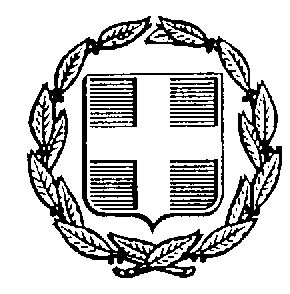 ΕΛΛΗΝΙΚΗ ΔΗΜΟΚΡΑΤΙΑΝΟΜΟΣ ΦΘΙΩΤΙΔΑΣ ΔΗΜΟΣ ΛΑΜΙΕΩΝΥΠΗΡΕΣΙΑ:ΣΥΜΒΟΥΛΕΥΤΙΚΕΣ ΥΠΗΡΕΣΙΕΣ ΥΛΟΠΟΙΗΣΗΣ ΤΗΣ ΠΡΑΞΗΣ ΑΝΟΙΚΤΟ ΚΕΝΤΡΟ ΕΜΠΟΡΙΟΥ ΛΑΜΙΑΣΔ/ΝΣΗ ΔΙΟΙΚΗΤΙΚΩΝ ΥΠΗΡΕΣΙΩΝ,ΠΡΟΓΡΑΜΜΑΤΙΣΜΟΥ ΚΑΙ ΗΛΕΚΤΡΟΝΙΚΗΣ ΔΙΑΚΥΒΕΡΝΗΣΗΣΠΡΟΫΠ/ΣΜΟΣ:44.640,00 ΕΥΡΩ ΑΡΙΘ.ΜΕΛΕΤΗΣ : 19/2020Κ.Α. 61.6162.0002ΧΡΗΣΗ:2021, 2022Α/Α ΠαραδοτέουΕΡΓΑΣΙΕΣCPVΤΕΜ.Α/Μ ΑΠΑΣΧΟΛΗΣΗΣΚΟΣΤΟΣ/ΑΜΠΡΟΥΠ/ΣΜΟΣ ΧΩΡΙΣ ΦΠΑΠ1Οργάνωση – Προγραμματισμός – Διοίκηση – Πλάνο Επικοινωνίας και Ενημέρωσης του έργου79415200-811Π2Πρώτη Απολογιστική Έκθεση79415200-814Π3Δεύτερη Απολογιστική Έκθεση79415200-814Π4Τρίτη Απολογιστική Έκθεση79415200-814Π5Τέταρτη Απολογιστική Έκθεση-Τελική έκθεση-Απολογισμός Πράξης79415200-814ΣΥΝΟΛΟΦΠΑ 24%ΓΕΝΙΚΟ ΣΥΝΟΛΟ